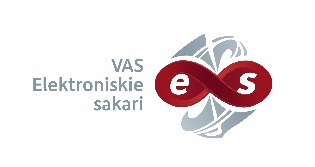 VAS “Elektroniskie sakari”Atklāts konkurss„Mobilo laboratoriju piegāde”Iepirkuma identifikācijas Nr. VASES 2021/14Informācija par iepirkumu procedūru pieejama Elektronisko iepirkumu sistēmā:https://www.eis.gov.lv/EKEIS/Supplier/Procurement/61556